  Camp Kookaburra  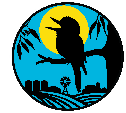 ABN NO: 29099764955  138 Darrigan Road, CoropPhone: Charles  (03) 54848236      0415548332 Email: cobboldc@gmail.comNON-SCHOOL BOOKING FORM & HIRE AGREEMENT Name of hirer: Accommodation: 	CATERED 	or 	SELF-CATERED 	(please circle) Period of Stay: From:  to  Arrive: _____ am/ pm Depart _____ am/ pm Cost per person (including GST): $ 	Minimum numbers: 50Deposit: 	A deposit of $ 	must be returned with this form to secure your booking. Security Bond 	A security bond may be required Details of Group: 	Number of adults: __________ 	Number of children (3-14 years): _________ Preferred contact method: 	Email 	Phone CONTACT DETAILS: 	Name:……....................................... Address:............................................. .......................................................................................Postcode: AGREEMENT: Deposit paid by the hirer constitutes an agreement to hire the use of the facilities from the campsite. MINIMUM NUMBERS: The minimum numbers of campers as arranged with the campsite will be charged. PAYMENT: Full payment is required upon arrival unless otherwise negotiated. If necessary, any additional expenses incurred (extra campers, breakages etc.) will be invoiced and payment is requested within 7 days. LIABILITY: Camp Kookaburra (campsite) and its agents and employees do not accept liability for loss of property or damage or personal injury arising from the use of the facilities. Note: Camp Kookaburra holds all necessary insurance for public risk and injury, (as per industry and accreditation requirements), however it is strongly advised that all user groups also hold their own insurance coverage. CANCELLATION: Deposit refunds will only be given for cancellations made 6 months in advance of the camp date. A cancellation fee of the stated minimum charge is applicable to the hirer if the booking is cancelled within 90 days of the camp dates. In the event of a cancellation by the campsite the hirer shall be entitled to a full refund of all monies paid. PRIVACY ACT: The campsite gives assurance that any personal information including medical details gathered by the campsite, or provided by the group leader, will remain confidential and only used for the purposes for which it was collected. I have read the information above and the General Conditions for Hire' and the groupand I agree to abide by them. I also acknowledge it is my responsibility to inform the group ofthese conditions including the first aid arrangements, emergency procedures and the safety brief.Signature of Applicant: __________________________ 	Date: ____ / ____ / ______ Position Held: ___________________________________ 	Deposit paid: $ __________ PLEASE EMAIL THIS FORM TO cobboldc@gmail.com AND PAY THE DEPOSIT INTO THE CAMP BANK 